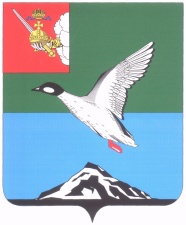 АДМИНИСТРАЦИЯ ЧЕРЕПОВЕЦКОГО МУНИЦИПАЛЬНОГО РАЙОНА П О С Т А Н О В Л Е Н И Еот 10.07.2017 									         № 2158г. ЧереповецО внесении изменений в постановление администрации района от 27.12.2016  № 2125 «О составе единой комиссии по осуществлению закупок для нужд  Череповецкого муниципального района»Постановляю:1. Внести в постановление администрации района от 27.12.2016                           № 2125 «О составе единой комиссии по осуществлению закупок для нужд  Череповецкого муниципального района» следующие изменения:исключить из состава единой комиссии по осуществлению закупок             для нужд  Череповецкого муниципального района председателя единой комиссии  Староверову Н.А. с 10 июля  2017 года по 31 июля 2017 года;исключить из состава единой комиссии по осуществлению закупок                для нужд  Череповецкого муниципального района члена единой комиссии  Прокофьева А.В. с 10 июля  2017 года по 31 июля 2017 года;исключить из состава единой комиссии по осуществлению закупок              для нужд  Череповецкого муниципального района члена единой комиссии  Митюшову Ю.С. с 10 июля  2017 года;включить в состав единой комиссии по осуществлению закупок                      для нужд  Череповецкого муниципального заместителя главы района Прокофьева А.В.  с 10 июля  2017 года по 31 июля 2017 года в качестве председателя единой комиссии;включить в состав единой комиссии по осуществлению закупок для нужд  Череповецкого муниципального начальника управления  строительства и жилищно-коммунального хозяйства Бабаева Д.М.  с 10 июля  2017 года                по 31 июля 2017 года в качестве члена единой комиссии;включить в состав единой комиссии по осуществлению закупок для нужд Череповецкого муниципального главного специалиста отдела стратегического планирования Попову И.В.  с 10 июля  2017 года                        по 31 июля 2017 года в качестве члена единой комиссии2. Постановление вступает в силу с 10 июля 2017 года.3. Разместить постановление на официальном сайте Череповецкого муниципального района в информационно-телекоммуникационной сети Интернет.Глава района                                                                                   Н.В.Виноградов 